
PRAYERS OF INTERCESSION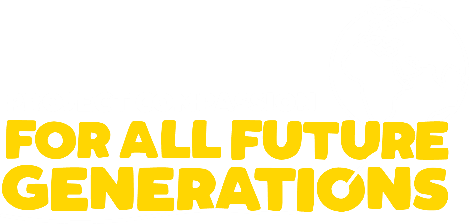 ASH WEDNESDAY – 2 MarchWe pray for all who know what it is to live in the ashes: the poor, the marginalised, the outcast, the lonely, the sick. May the ashes we wear in humility be for us all a sign of our hope in the rising of the Lord of all life. Lord hear us.WEEK 1 – Sunday 6 MarchWe pray for all those whose access to food and water is insecure. May the whole human family respond generously in creating lasting justice in the distribution of life’s necessities. May we respond to opportunities, such as those presented by Project Compassion this Lent, to build a future for all generations. Lord hear us.WEEK 2 – Sunday 13 MarchWe pray for all those who live with disability, especially those who are stigmatised in any way. May we do all we can to support their flourishing as truly equal participants in the human family. Lord hear us.WEEK 3 – Sunday 20 March We pray for the work of Caritas Australia through Project Compassion. We pray also for greater respect for the environment. May we care deeply for the Earth that God has entrusted to our care. May we realise that we are on Holy Ground. Lord hear us.WEEK 4 – Sunday 27 March We pray for those driven away from their homes by violence, persecution or poverty. May our hearts be open to do all we can to rebuild the lives of others. May we be instruments of God’s peace. Lord hear us.WEEK 5 – Sunday 3 AprilWe pray that all women may be respected and encouraged to take their rightful place in society. We pray also that all people will have access to clean water and safe house. May we act for justice in concrete ways, such as through Project Compassion. Lord hear us. WEEK 6 – Sunday 10 AprilWe pray for a renewal of our faith in Holy Week. Through works such as Project Compassion, may we walk alongside our brothers and sisters towards the new life of Easter. Lord hear us. 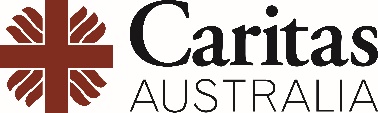 